Name:Innovators Literature Circle-#3Identify the most significant events in the reading .2. Identify two character traits that describe the main character. Please provide two pieces of direct evidence to support your inference.  The evidence must be from the second section of your reading assignment. You are beginning to make a case for the main character. 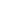 3. Use the chart to document the signposts that you recognized from the text.			Quote and Page #Signpost I Noticed (circle one) Signpost Question My Notes About It Contrasts and Contradictions 
Aha Moment 
Tough Questions 
Words of the Wiser 
Again and Again 
Memory MomentQuote and Page #Signpost I Noticed (circle one) Signpost Question My Notes About It Contrasts and Contradictions 
Aha Moment 
Tough Questions 
Words of the Wiser 
Again and Again 
Memory MomentQuote and Page #Signpost I Noticed (circle one) Signpost Question My Notes About It Contrasts and Contradictions 
Aha Moment 
Tough Questions 
Words of the Wiser 
Again and Again 
Memory Moment